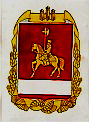 КАРАТУЗСКИЙ   РАЙОННЫЙ   СОВЕТ  ДЕПУТАТОВРЕШЕНИЕ09.04.2013                                     с. Каратузское		         	            №25-202О внесении изменений в решение Каратузского районного Совета депутатов от 30.05.2008 №Р-293 «Об утверждении правил предоставления ежегодного  дополнительного оплачиваемого отпуска работникам  с ненормированным рабочим днем в организациях,  учреждениях района,   финансируемых за счет  средств районного бюджета». В соответствии со статьей  119 Трудового кодекса Российской Федерации, руководствуясь статьей 10 Устава Муниципального образования «Каратузский район», Каратузский районный Совет депутатов РЕШИЛ:1. Внести в решение Каратузского районного Совета депутатов от 30.05.2008 № Р-293 «Об утверждении правил предоставления ежегодного  дополнительного оплачиваемого отпуска работникам  с ненормированным рабочим днем в организациях,  учреждениях района,   финансируемых за счет  средств районного бюджета следующие изменения: в п.1. приложения  слова  «выборным должностным лицам и другим» исключить.          2. Контроль за исполнением настоящего решения  возложить на постоянную депутатскую комиссию по охране общественного порядка и законности.           3. Решение вступает в силу со дня его принятия.Глава района –Председатель районногоСовета депутатов                                                                                   К.А. Тюнин